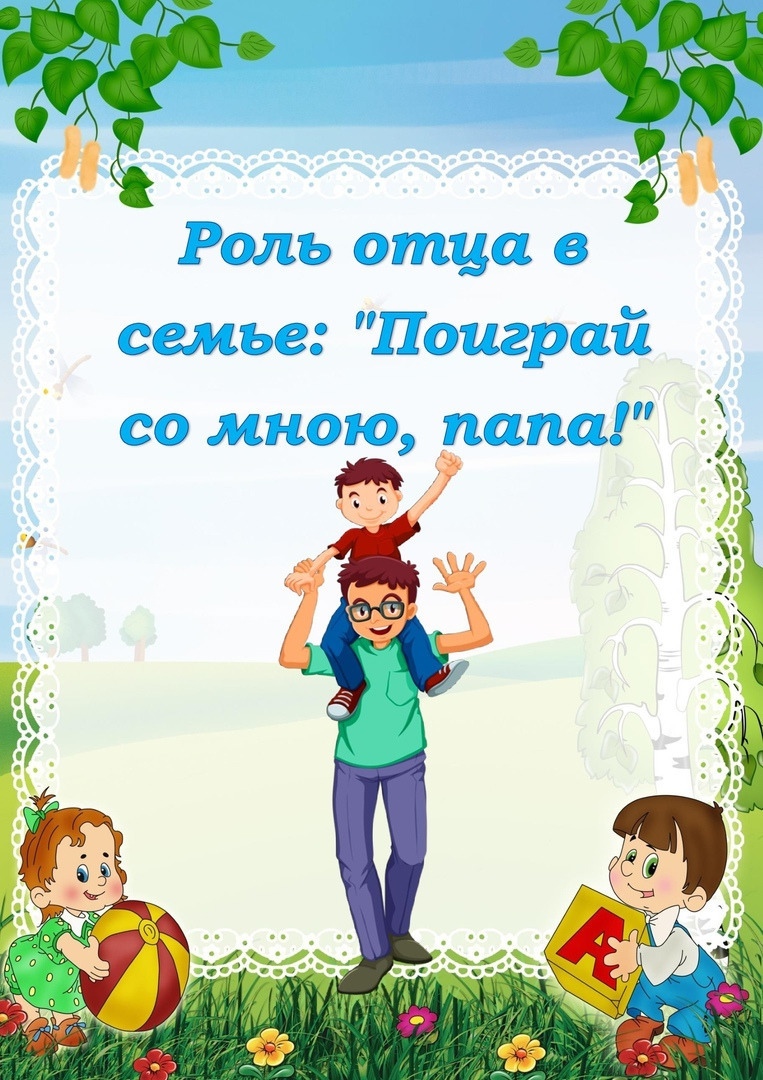                                                                                        Подготовила воспитатель первой категории                                                                            Яковченко Виктория Николаевна                                                                                                              2023 г.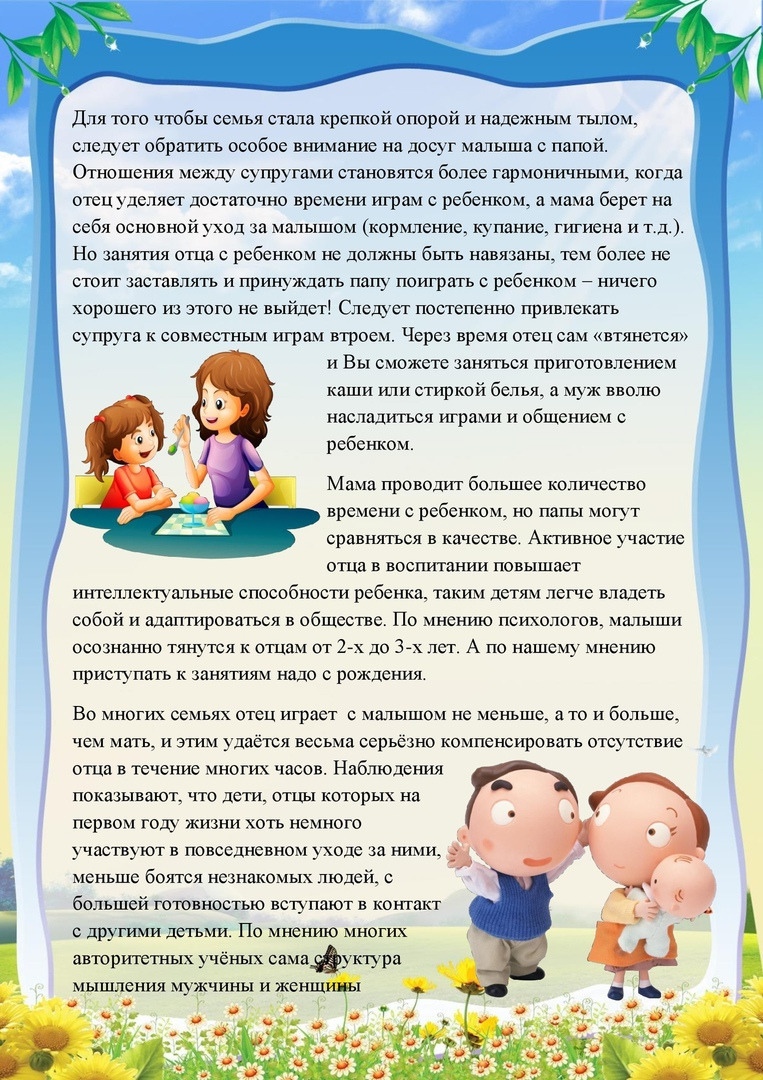 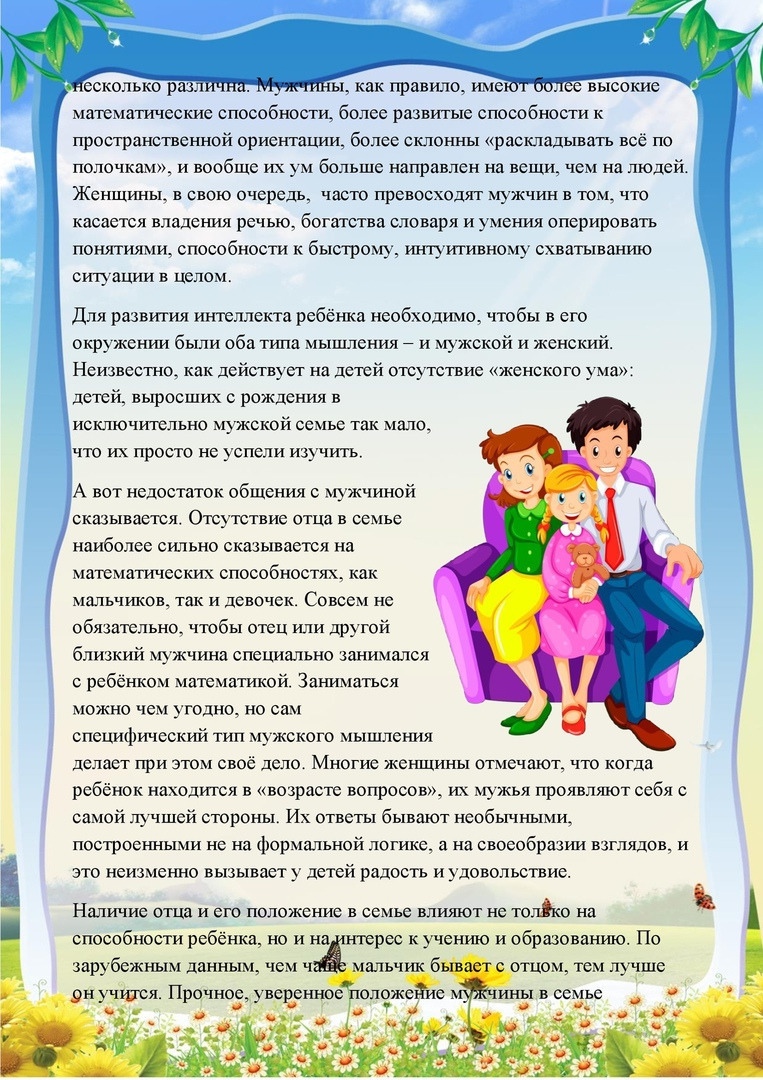 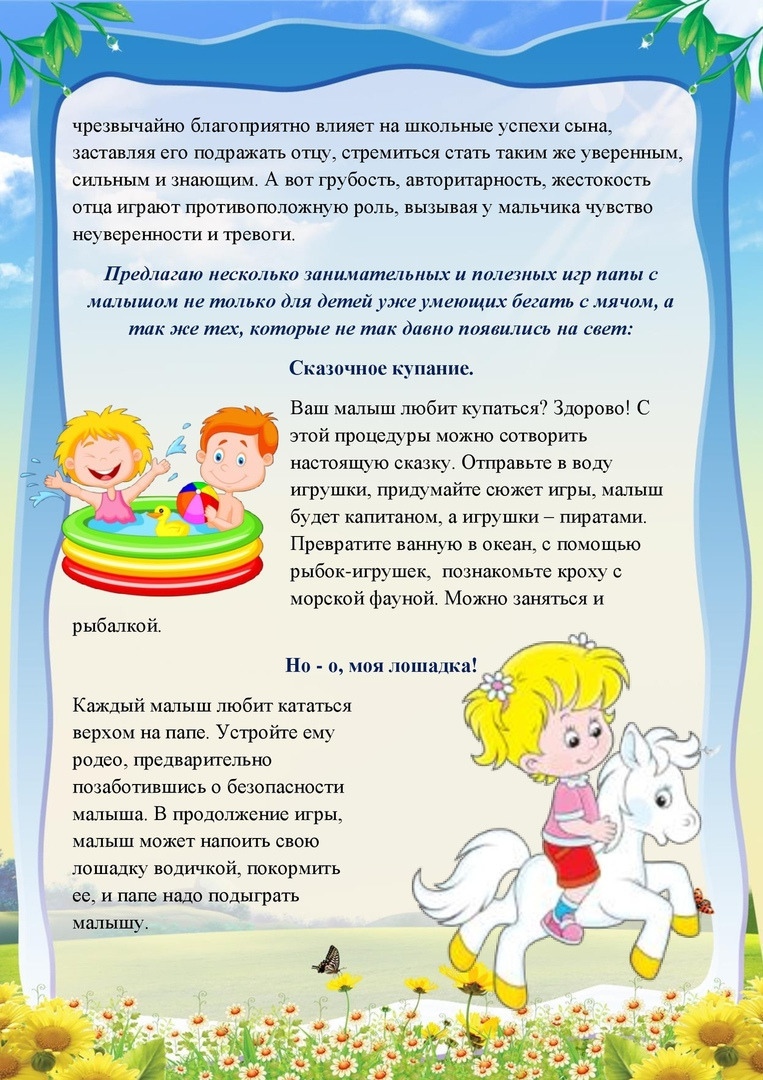 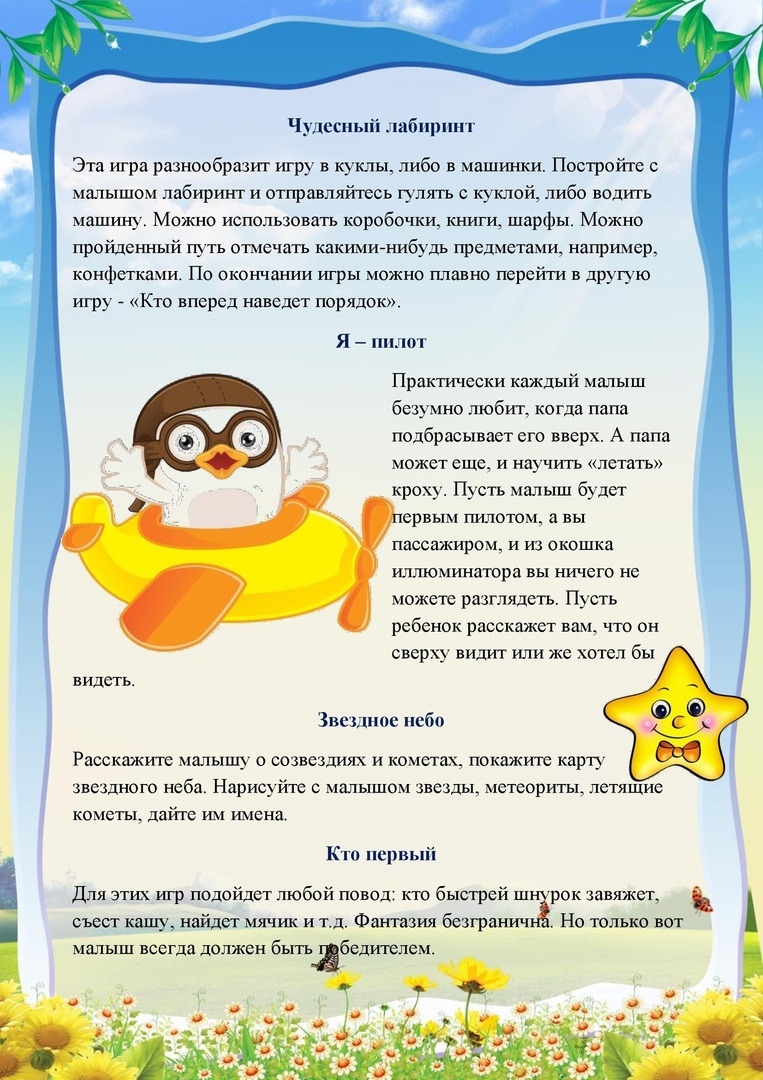 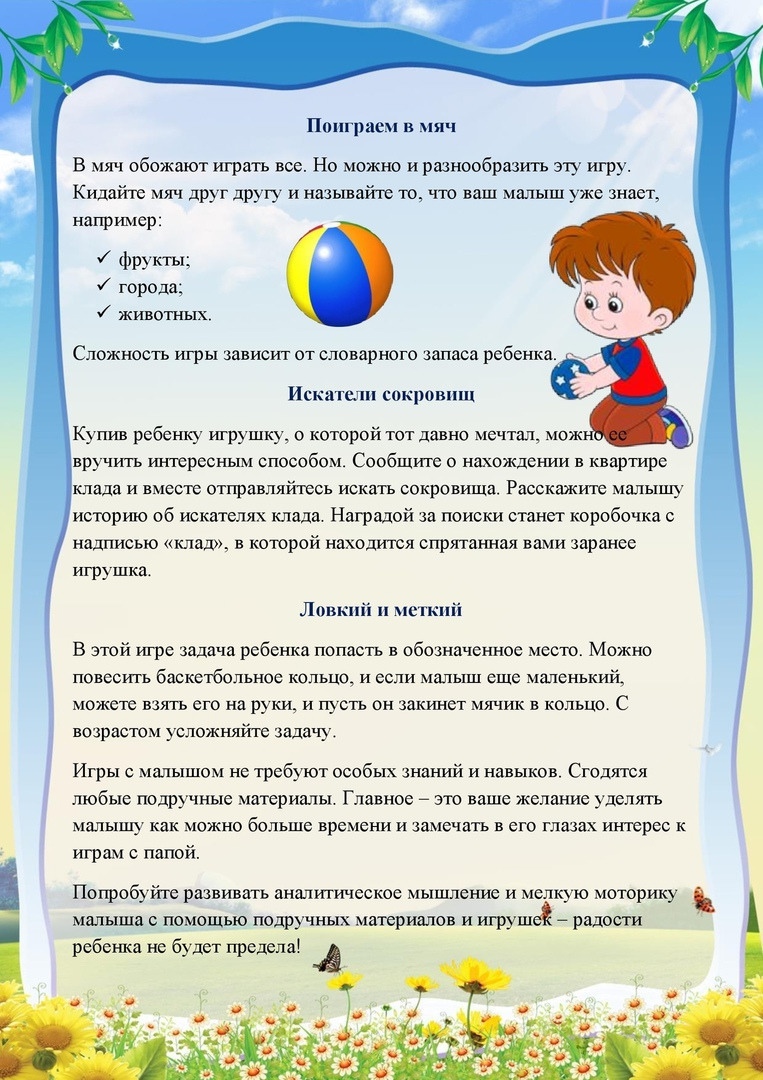 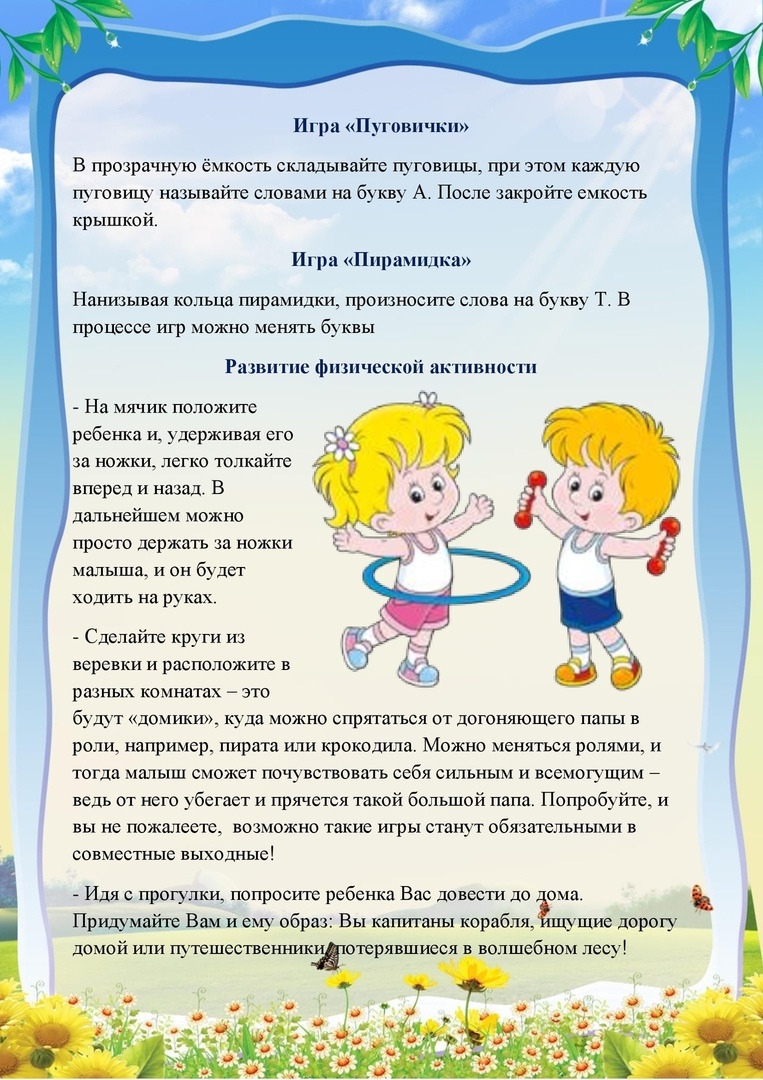 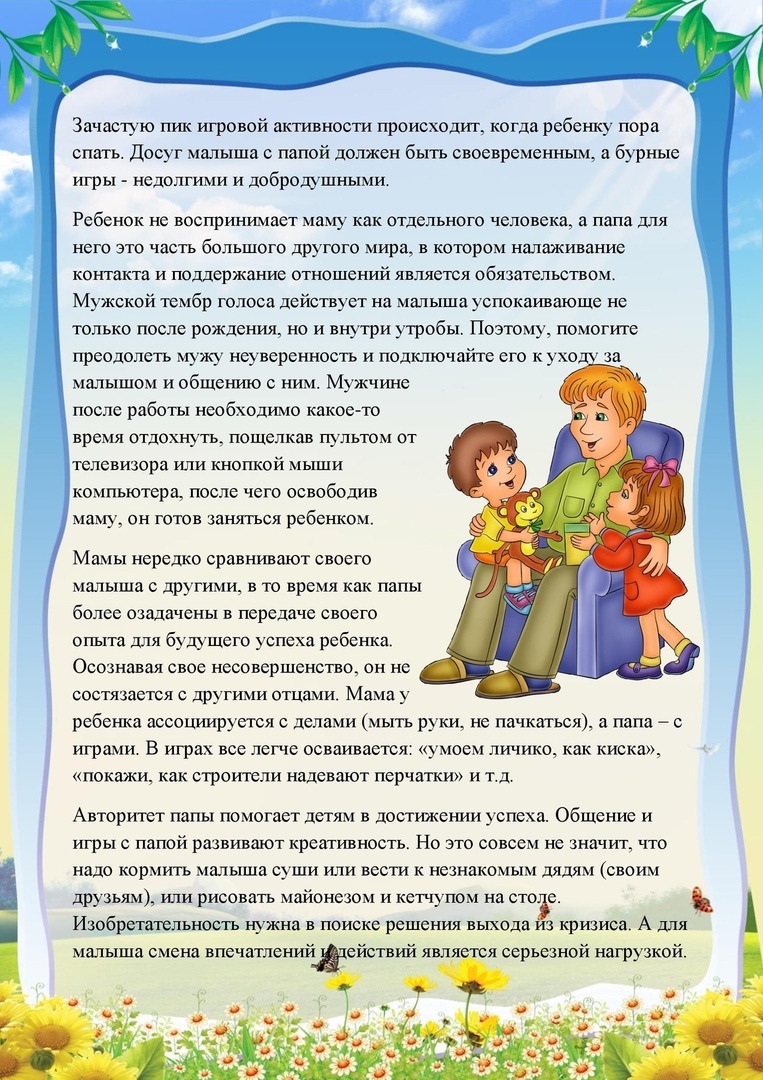 